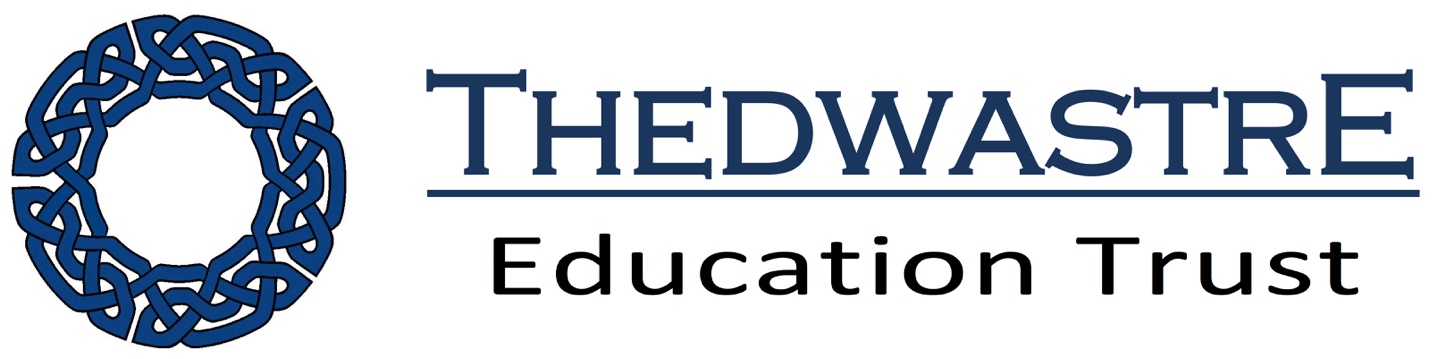 We are a small rural primary school in the beautiful village of Woolpit between Bury St Edmunds and Stowmarket.Our core values are; Nurture, Resilience, Respect, Inspiration, which are at the heart of all we do.  This is to ensure children leave Woolpit Primary Academy with a love of learning, as resilient individuals who are prepared for their futures. Our nurturing approach will ensure all pupils grow into well-rounded individuals with healthy minds. Children will leave our primary school as respectful members of the community; inspired to learn and motivated to achieve.The Trust and its schools are committed to safeguarding and promoting the welfare of children and young people and the successful candidate must ensure that the highest priority is given to following guidance and regulations to safeguard children and young people. The successful candidate will be required to undergo an Enhanced Disclosure from the Disclosure and Barring Service (DBS).Key ResponsibilitiesTeachingPlan and teach well-structured lessons to assigned classes, following the school’s plans, curriculum and schemes of workAssess, monitor, record and report on the learning needs, progress and achievements of assigned pupils, making accurate and productive use of assessmentAdapt teaching to respond to the strengths and needs of pupilsSet high expectations which inspire, motivate and challenge pupilsPromote good progress and outcomes by pupilsDemonstrate good subject and curriculum knowledgeParticipate in arrangements for preparing pupils for external testsWhole-school organisation, strategy and developmentContribute to the development, implementation and evaluation of the school’s policies, practices and procedures, so as to support the school’s values and visionMake a positive contribution to the wider life and ethos of the schoolWork with others on curriculum and pupil development to secure co-ordinated outcomesHealth, safety and disciplinePromote the safety and wellbeing of pupilsMaintain good order and discipline among pupils, managing behaviour effectively to ensure a good and safe learning environmentProfessional developmentTake part in the school’s appraisal proceduresTake part in further training and development in order to improve own teachingWhere appropriate, take part in the appraisal and professional development of othersCommunicationCommunicate effectively with pupils, parents and carersWorking with colleagues and other relevant professionalsCollaborate and work with colleagues and other relevant professionals within and beyond the schoolDevelop effective professional relationships with colleaguesPersonal and professional conductUphold public trust in the profession and maintain high standards of ethics and behaviour, within and outside schoolHave proper and professional regard for the ethos, policies and practices of the school, and maintain high standards of attendance and punctualityUnderstand and act within the statutory frameworks setting out their professional duties and responsibilitiesThe teacher will be required to safeguard and promote the welfare of children and young people, and follow school policies and the staff code of conduct.Please note that this is illustrative of the general nature and level of responsibility of the role. It is not a comprehensive list of all tasks that the teacher will carry out. The postholder may be required to do other duties appropriate to the level of the role, as directed by the headteacher or line manager.PERSON SPECIFICATIONAttributeEssentialDesirableQualificationsQualified teacher statusDegreeSuccessful primary teaching experienceKnowledge / experienceKnowledge of the National CurriculumKnowledge of effective teaching and learning strategiesA good understanding of how children learnKnowledge of guidance and requirements around safeguarding childrenKnowledge of effective behaviour management strategiesA range of experiences of different schoolsSkills / abilitiesAbility to build effective working relationships with pupilsAbility to adapt teaching to meet pupils’ needsGood ICT skills, particularly using ICT to support learningPersonal qualitiesA commitment to getting the best outcomes for all pupils and promoting the ethos and values of the schoolHigh expectations for children’s attainment and progressAbility to work under pressure and prioritise effectivelyCommitment to maintaining confidentiality at all timesCommitment to safeguarding and equalityAn interest in educational theory and researchBehavioursPunctual, trustworthy, inspiring, demonstrating outstanding practice and supporting and building confidence in others.